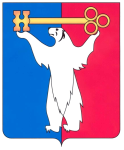 РОССИЙСКАЯ ФЕДЕРАЦИЯКРАСНОЯРСКИЙ КРАЙНОРИЛЬСКИЙ ГОРОДСКОЙ СОВЕТ ДЕПУТАТОВР Е Ш Е Н И ЕО согласовании кандидатуры на должностьзаместителя Руководителя  Администрации города Норильска по району Талнах – Начальника Талнахского территориальногоуправления Администрации города НорильскаРассмотрев представление Руководителя Администрации города Норильска         Ружникова А.Б., в соответствии со ст.45 Устава муниципального образования город Норильск, Городской СоветРЕШИЛ:1. Согласовать кандидатуру Красовского Романа Игоревича на должность заместителя Руководителя  Администрации города Норильска по району Талнах - Начальника Талнахского территориального управления Администрации города Норильска.2. Решение вступает в силу со дня принятия.Глава города Норильска 							О.Г. Курилов« 12 » ноября 2013 год№ 13/4-255